主催／岡山県被災建築物・宅地危険度判定協議会（被災建築物応急危険度判定部会）（主管：岡山県・（一社）岡山県建築士会地域づくり部会）岡山県被災建築物応急危険度判定士の皆様へ 実地訓練の参加者を募集します岡山県では、被災建築物応急危険度判定制度を活用し、被災地の支援を行っています。平成28年４月の熊本地震と10月の鳥取県中部地震では、多数の岡山県内の被災建築物応急危険度判定士が被災地へ派遣され、判定活動を行いました。今後発生すると予想される南海トラフ巨大地震等では、県内でも甚大な被害が想定されており、被災建築物応急危険度判定士の役割がますます重要になってきております。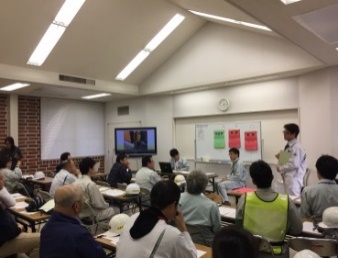 そこで、大規模地震発生後に迅速かつ適切な応急危険度判定を実施できるよう、判定士の技術力向上を図るため、実地訓練を開催します。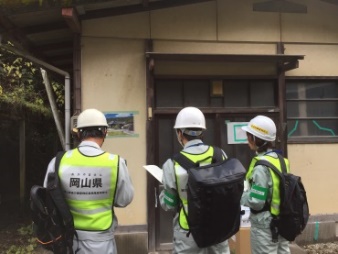 被災建築物応急危険度判定は被災者の生活を守る建築士にしかできないやりがいのある活動です。是非この機会に判定士としてのスキルアップを図り、もしもの時に備えましょう。１　実施日時・場所等（小雨決行）（１）実施日時　令和５年11月１日(水)　　　【午前の部】開始10:00　終了12:15　【午後の部】開始13:25　終了15:40　　　　※開始時間までに参集場所へ集合してください。（２）参集場所 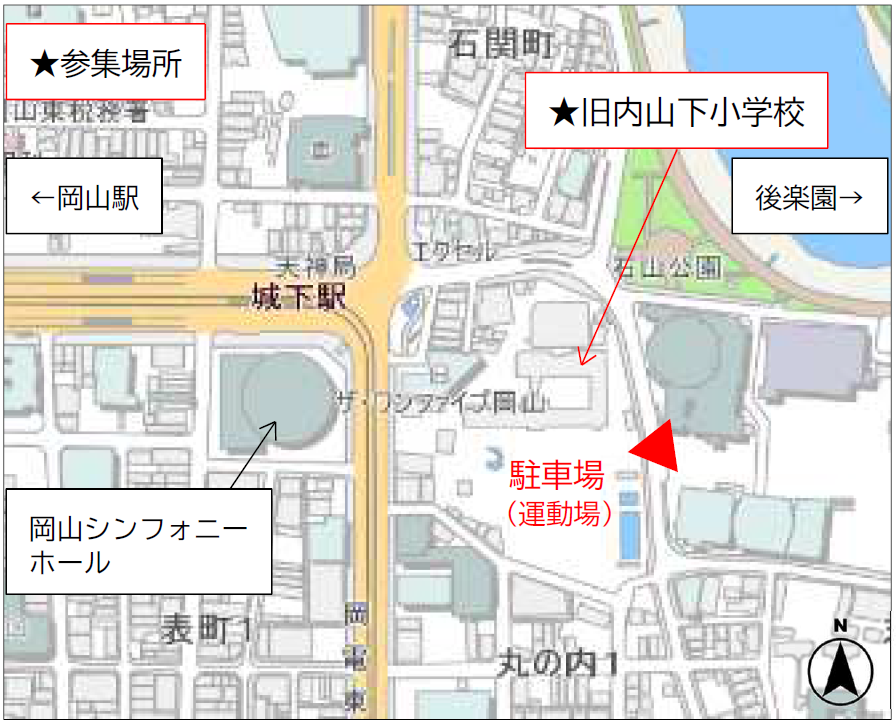 旧内山下小学校　管理教室棟（運動場側）２階教室（岡山市北区丸の内一丁目２番地12）（３）実施場所（予定） 旧内山下小学校　プール更衣室（木造想定）体育館　　（ＲＣ造想定）２　対象者　岡山県被災建築物応急危険度判定士３　募集人数（先着順）（１）公務員判定士　１２名　　　（２）民間判定士　　１２名　　※参加人数により、午前または午後の部のみの開催となる場合があります。　　※（２）の民間判定士は、全国被災建築物応急危険度民間判定士等補償制度を適用します。４　申込方法　　裏面の申込用紙に記入の上、10月18日（水）までにFAX（086-231-9354）またはメール（kenchiku-koushukai@pref.okayama.jp）にてお申し込みください。受付が出来ましたらFAXまたはメールで返信します。返信がない場合は受付が出来ていない可能性があるため、ご連絡ください。５　その他　　詳細な訓練内容及び当日の携行品等については、岡山県建築指導課HPに後日掲載する実施要領をご覧ください。（URL：http://www.pref.okayama.jp/page/detail-117648.html）被災建築物応急危険度判定実地訓練　参加申込書※事務局使用欄です。何も記入しないでください。当日スケジュール（予定）※当日、中止の場合はご記入いただいた携帯電話番号にご連絡いたします。受付番号申込用紙申込用紙申込用紙申込用紙申込用紙申込用紙申込用紙氏名フリガナ性別性別男・女年齢　　　歳氏名性別性別男・女年齢　　　歳勤務先勤務先名称勤務先名称電話番号　　　-　　　　-　電話番号　　　-　　　　-　電話番号　　　-　　　　-　電話番号　　　-　　　　-　携帯電話番号※－　　　　　　　　　－－　　　　　　　　　－－　　　　　　　　　－－　　　　　　　　　－－　　　　　　　　　－－　　　　　　　　　－FAXorメールアドレス申込完了時、返送のため、FAX番号またはメールアドレスを記入してください。申込完了時、返送のため、FAX番号またはメールアドレスを記入してください。申込完了時、返送のため、FAX番号またはメールアドレスを記入してください。申込完了時、返送のため、FAX番号またはメールアドレスを記入してください。申込完了時、返送のため、FAX番号またはメールアドレスを記入してください。申込完了時、返送のため、FAX番号またはメールアドレスを記入してください。判定士登録番号参加時間帯（希望時間帯に○をしてください。）午前の部・午後の部・どちらでもよい午前の部・午後の部・どちらでもよい午前の部・午後の部・どちらでもよい午前の部・午後の部・どちらでもよい午前の部・午後の部・どちらでもよい午前の部・午後の部・どちらでもよいその他（連絡事項等）時間時間内　容備　考【午前の部】【午後の部】内　容備　考～10:0010:0010:3011:3512:15～13:2513:2513:5515:0015:40　受付、班・チーム編成　開会、ガイダンス　訓練開始　訓練結果検討　訓練終了　参加判定士の参集　訓練概要、スケジュール説明　実施場所での判定活動訓練結果まとめ、総評